ОрганІзацІЙнИй внЕсОК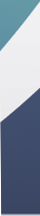 Оргвнесок, що включає затрати на публікацію тез і пересилку інформаційних матеріалів, складає 200 грн. і перераховується на рахунок з указуванням на платіжному дорученні «Оргвнесок за участь в конференції «Сучасні будівельні конструкції з металу та деревини» та П.І.Б. (повністю) учасника (доповідача). Іноземні учасники можуть внести оргвнесок під час реєстрації. Проживання за рахунок учасників.РеквІзитИ переРАХУВАННЯ оргвнЕсКУ:ЦЕНТР НТТМ з АБ, Код 21028281, МФО 320478Розрахунковий рахунок IBAN UA 103204780000026009924861812 в ПАТ  АБ  «Укргазбанк»КОНТРОЛЬНІ ДАТИПредставлення заявок                 	до 15.04.2020 р.	Представлення  доповідей	до 25.04.2020 р.Оплата за участь (оргвнесок)   	до 20.05.2020 р.Початок роботи		     11.06.2020 р.АДРЕСА ОРГКОМІТЕТУ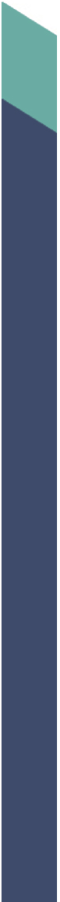 Одеська державна академія будівництва та архітектури,65029, м. Одеса, вул. Дідріхсона, 4.Координатор – Арсірій Андрій Миколайовичтел. 067-962-83-55 e-mail: arsiriy@ukr.netКафедра МД і ПК - (048) 732-27-50 e-mail: mdipk@ukr.net;Вимоги до оформлення тез доповідей Розмір аркушу А5. Обсяг тез 2-3 повних сторінки. Всі поля по 2 см. Абзацний відступ 0,5 см. Вирівнювання по ширині. Times New Roman, 10 pt, одинарний інтервал, переноси не допускаються. Анотація, рисунки, перелік літератури, УДК не вказуються, Приклад оформлення тез:НАЗВА ТЕЗ (Великі літери, TimesNewRoman, 10 pt, напівжирний, по центру), після назви один рядок пропуститиПрізвище І.П., науковий ступінь, вчене звання (установа, курсив Times New Roman, 10 pt, по центру) після авторів один рядок пропустити.Текст тез в абзацним відступом 0,5 см та вирівнюванням по шириніТези направляти на адресу arsiriy@ukr.netМіністерство освіти і науки УкраїниОдеська державна академія будівництва та архітектуриБрестський державний технічний університет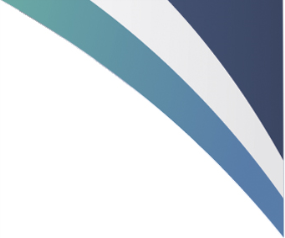 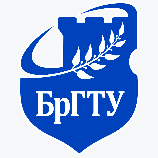 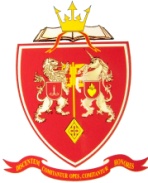 ЗАПРОШЕННЯна міжнародну науково-технічну конференцію«Сучасні будівельні конструкції з металу та деревини»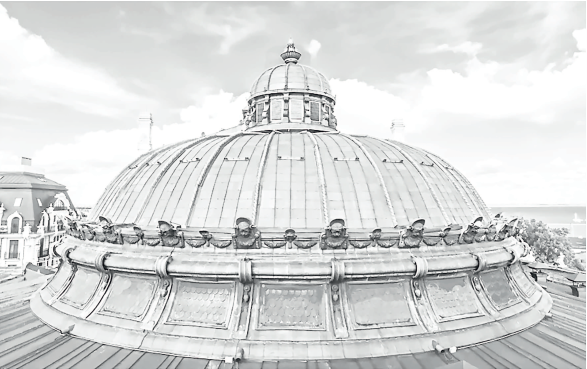 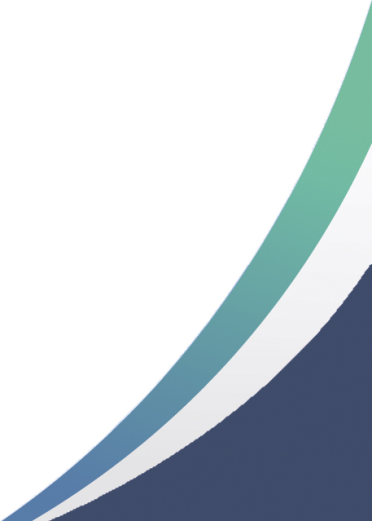 Присвячується 90-річчю академії11-12 червня 2020 р.м. ОдесаШАНОВНІ колеги!Запрошуємо Вас прийняти участь в роботі Міжнародної науково-технічної конференції «Сучасні будівельні конструкції з металу та деревини», проведення якої передбачено 11-12 червня 2020 р. в Одеській державній академії будівництва та архітектури. Пленарне засідання заплановано в аудиторії а. 360, м. Одеса, вул. Дідріхсона. 4.ОргкомІтетКовров А.В., к.т.н., професор, ректор Одеської державної академії будівництва та архітектури, віце-президент Академії енергетики України, голова територіального відділення Академії будівництва України, голова оргкомітету;Кровяков С.О., д.т.н., доцент, проректор з НР Одеської державної академії будівництва та архітектури, заступник голови;Гілодо О.Ю., к.т.н. доцент, в. о. завідувача кафедри МД і ПК Одеської державної академії будівництва та архітектури, член – кореспондент Інженерної академії України, заступник голови.ЧЛЕНИ ОРГКОМІТЕКУБілик С.І. – д-р техн. наук, проф., Київський національний університет будівництва i архітектури;Вировой В.М. – д-р техн. наук, проф., Одеська державна академія будівництва та архітектури;Гібаленко О.М. – д-р техн. наук, проф., ДВНЗ «Приазовський державний технічний університет»;Голоднов О.І. – д-р техн. наук, проф., ТОВ «Укрінсталькон ім. В.М. Шимановського»;Карпюк В.М. – д-р техн. наук, проф., Одеська державна академія будівництва та архітектури;Клименко Є.В. – д-р техн. наук, проф., Одеська державна академія будівництва та архітектури;Махінько А.В. – д-р техн. наук, с.н.с., ТОВ «Етуаль»;Найчук А.Я. – д-р техн. наук, проф., УО «Брестский государственный технический университет», Білорусь;Пічугін С.Ф. – д-р техн. наук, проф., Полтавський національний технічний університет імені Юрія Кондратюка;Стоянов В.В. – д-р техн. наук, проф., Одеська державна академія будівництва та архітектури;Суханов В.Г. – д-р техн. наук, проф., Одеська державна академія будівництва та архітектури;Яковенко І.А. – д-р техн. наук, проф., Національний університет біоресурсів і природокористування України;Aniskin Aleksej – Ph.D., Assistant Professor University North, Хорватія.          Метою конференції є сприяння вченим, спеціалістам будівної галузі в обміні науково-технічною інформацією з проблем проектування та експлуатації сталевих, дерев'яних та пластмасових конструкцій. і впроваджені результатів досліджень.Програмою конференції передбачені виставки та презентації досягнень навчальних, науково-дослідних, проектних та виробничих організацій.програма КОНФЕРЕНЦІЇНа конференції передбачена робота за наступними напрямками:1. Сучасні сталеві будівельні конструкції для цивільних і промислових будівель та споруд. 2. Впровадження інноваційних конструктивних рішень при проектуванні, монтажу та експлуатації несучих і огороджувальних конструкцій з металу, деревини  та пластмас. 3. Малоповерхове та багатоповерхове дерев'яне домобудівництво.4. З'єднання збірних клеєдощатих елементів.Робочі мови конференції: українська, англійська, російська.УМОВИ УЧАСТІ:Своєчасно направити в оргкомітет:Заявку на участь (зміст заявки наведено нижче);Роздрукований оригінал тез доповіді (1 екз.) та його електрону версію на e-mail адресу: arsiriy@ukr.net;Копію платіжного доручення (організаційний внесок).Матеріали, що не відповідають встановленим вимогам, та ті, що надійшли пізніше вказаного терміну, оргкомітетом не розглядаються і до публікації не приймаються.Планується видання тез доповідей конференції. Рекомендовані оргкомітетом доповіді, оформлені за відповідними вимогами, можуть бути подані до збірника наукових праць «Сучасні будівельні конструкції з металу та деревини», що входить до переліку фахових видань України та наукометричної бази WorldCat.У заявці на участь в конференції вкажіть: Ваше прізвище, ім’я, по-батькові, місце роботи (навчання), посаду, науковий ступень і вчене звання (при наявності), контактні данні (e-mail, телефон, поштову адресу), яку форму участі Ви плануєте (виступ з доповіддю і друк тез, участь в дискусії і друк тез доповіді, лише друкування тексту тез доповіді, лише участь в дискусії), а також тему Вашої доповіді. Для доповідей за авторством кількох авторів слід надати данні про всіх співавторів.